	MĚSTO ŽATEC	USNESENÍ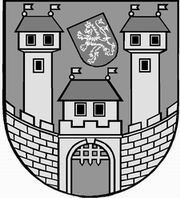 	z 	4	. jednání Rady města Žatce 	konané dne	14.03.2022Usnesení č. 	122 /22	-	197 /22	 122/22	Schválení programu	 123/22	Kontrola usnesení	 124/22	Protokol o kontrole – Technická správa města Žatec s.r.o.	 125/22	Stipendijní program - Stabilizace lékařů, zubních lékařů, nelékařských 	zdravotnických pracovníků na území města Žatec	 126/22	Rozpočtová opatření od 01.10. do 31.12.2021	 127/22	Rozpočtové opatření – NIV dotace – sociální služby DPSaPS	 128/22	Rozpočtové opatření – vratka dotace – komunální odpad	 129/22	Rozpočtové opatření – vratka dotace – LPS 2021	 130/22	Rozpočtové opatření – projekt „ÚK – obědy do škol III“	 131/22	Rozpočtové opatření – Ukrajina	 132/22	Odměna řediteli příspěvkové organizace Městské divadlo Žatec	 133/22	Změna závazného ukazatele – ZŠ, Jižní 2777, Žatec	 134/22	Změna odpisového plánu r. 2022 – ZŠ P. Bezruče	 135/22	Odpisový plán na rok 2022 – Městské lesy Žatec	 136/22	Návrh na zapojení finančních prostředků nevyčerpaných v r. 2021 do rozpočtu 	r. 2022	 137/22	Rozpočtové opatření – NIV dotace – sociální služby Kamarád LORM	 138/22	Změna č. 12 Územního plánu Žatec	 139/22	Změna č. 13 Územního plánu Žatec	 140/22	Návrh na změnu ÚP Žatec – úplné znění po změně č. 1-9 a č. 11 – p. p. č. 	1702/27, 1702/52, 1702/63 k. ú. Žatec	 141/22	Participativní rozpočet – vítězné návrhy	 142/22	Rozpočtové opatření – Dočesná 2022	 143/22	Rozpočtové opatření – dodávka a montáž dopravního značení turistického cíle	 144/22	Zpráva o činnosti Městské policie Žatec za rok 2021	 145/22	Zápis ze zasedání představenstva společnosti Žatecká teplárenská, a.s.	 146/22	Dodatek č. 4 ke Smlouvě o dílo na údržbu a opravu majetku ve vlastnictví 	Města Žatce	 147/22	Uzavření nájemní smlouvy v DPS	 148/22	Prodloužení nájemních smluv v DPS	 149/22	Podnájemní smlouva Nemocnice Žatec, o.p.s.	 150/22	Žádost spol. SERVO spol. s r.o.	 151/22	Podnájem nebytových prostor v areálu č. p. 1014 ul. Čeradická v Žatci	 152/22	Výpověď smlouvy o nájmu nebytového prostoru	 153/22	Žádost nájemce č. p. 2791 ul. Stroupečská v Žatci	 154/22	Žádost SK SOKOL Bezděkov z.s., IČO: 602 75 651	 155/22	Pacht pozemků p. p. č. 1036 a p. p. č. 1037 vše v k. ú. Trnovany u Žatce za 	účelem pastviny	 156/22	Pacht pozemku p. p. č. 6948/8 v k. ú. Žatec za účelem zahrady	 157/22	Pozemek p. p. č. 444/15 v k. ú. Žatec – dopravní hřiště	 158/22	Nájem zařízení sloužících pro poskytování služeb na Hošťálkově náměstí v Žatci	 159/22	Záměr prodat část pozemku p. p. č. 4458/8 v k. ú. Žatec	 160/22	Prodej části pozemku 4221/1 v k. ú. Žatec	 161/22	Prodej pozemku p. p. č. 4221/7 v k. ú. Žatec	 162/22	Prodej části pozemku p. p. č. 6832/1 v k. ú. Žatec	 163/22	Prodej částí pozemků p. p. č. 1402/10 a p. p. č. 1412/2 v k. ú. Žatec	 164/22	Předkupní právo na pozemek p. p. č. 5580/221 v k. ú. Žatec	 165/22	Smlouva o zřízení věcného břemene – stavba „IV-12-4017141 LN-Žatec,2xOM“	 166/22	Smlouva o zřízení věcného břemene – stavba „LN Žatec, ppč.6076/8, 2xOM“	 	167/22	Smlouva o zřízení věcného břemene – stavba „LN Žatec, č. parc. 1835/7, 	1x16A“	 168/22	Smlouva o zřízení věcného břemene – stavba „LN Žatec, Plzeňská, č. parc. 	6236/8, 1xOM“	 169/22	Smlouva o zřízení věcného břemene – stavba „LN Žatec, Čeradická, č. parc. 	6171/10, kNN, PS“	 170/22	Smlouva o budoucí smlouvě o zřízení věcného břemene – stavba „LN-Žatec, 	č.parc.6445/7,Chata,kNN,SS100“	 171/22	Smlouva o budoucí smlouvě o zřízení věcného břemene – stavba „LN Žatec, 	Bílý vrch, 6451/33 kNN zahrada“	 172/22	Smlouva o budoucí smlouvě o zřízení věcného břemene – stavba „LN-Žatec, 	Bezděkov, kNN,PPPS,fotbal“	 173/22	Smlouva o budoucí smlouvě o zřízení věcného břemene – stavba „LN-Žatec, 	ppč. 6060, nové KNN“	 174/22	Smlouva o bud. smlouvě o zřízení věcného břemene – stavba „Žatec p.p.č. 	6872 – prodloužení vodovodu, č. stavby LN085184“	 175/22	Žádost o poskytnutí neinvestiční účelové dotace – Vavřinec, z.s.	 176/22	Realizace projektu Housing Led	 177/22	Sociální a zdravotní komise	 178/22	Výroční zpráva za rok 2021 – PO Domov pro seniory a Pečovatelská služba v 	Žatci	 179/22	Žádost o poskytnutí neinvestiční účelové dotace – K srdci klíč o.p.s.	 180/22	Žádost o finanční dar – Žatecký spolek Handicap, z. s.	 181/22	Informace o investičních akcích odboru rozvoje města v realizaci v roce 2022	 	182/22	Výběrové řízení na zhotovitele uměleckého díla s názvem „Umělecké dílo na 	Nerudově náměstí v Žatci“	 183/22	Zahájení zadávacího řízení – „Instalace klimatizačního zařízení do velké 	zasedací místnosti radnice v Žatci“	 184/22	Výběr zhotovitele: „Studie architektonicko-stavebního řešení – obnova 	městského hřbitova v Žatci“	 185/22	Dodatek č. 1 ke Smlouvě o dílo „Zpracování studie rekonstrukce a dostavby 	budovy č. p. 1181 Nemocnice Žatec“	 186/22	Dodatek č. 1 ke Smlouvě o dílo na realizaci veřejné zakázky s názvem: 	„Zpracování studie – Urgentní příjem Nemocnice Žatec“	 187/22	Rozpočtové opatření – PD „MŠ Ot. Březiny 2769, Žatec – revit. zahrady a 	oprava příjezdové plochy, odvodnění a oplocení“	 188/22	Rozpočtové opatření – „Obnova fontány s chmelovým věncem na Kruhovém 	náměstí v Žatci“	 189/22	Výběr zhotovitele a rozpočtové opatření na akci: „5 stanovišť polopodzemních 	kontejnerů v Žatci“	 190/22	Rozpočtová opatření – uvolnění finančních prostředků na investiční akce a 	opravy v roce 2022	 191/22	Rozpočtové opatření – projektová dokumentace „Vybudování kanalizace v obci 	Bezděkov“	 192/22	Výběr zhotovitele stavby: „Oprava chodníků v ul. Jaroslava Vrchlického a Z. 	Nejedlého, Žatec“	 193/22	Zahájení výběrového řízení „Páteřní cyklostezka Ohře trasa Litoměřice – (Boč)	 – Perštejn úsek č. 2“	 194/22	Program regenerace městských památkových rezervací a městských 	památkových zón pro rok 2022	 195/22	Úprava platu ředitele MŠ speciální Žatec	 196/22	Dozorčí rada Nemocnice Žatec o.p.s.	 197/22	Program zastupitelstva města	 122/22	Schválení programuRada města Žatce projednala a schvaluje program jednání rady města.									  T:   14.03.2022	O:	p.	HAMOUSOVÁ	 123/22	Kontrola usneseníRada města Žatce projednala a bere na vědomí kontrolu usnesení z minulých jednání rady města.									  T:   14.03.2022	O:	p.	ŠMERÁKOVÁ	 124/22	Protokol o kontrole – Technická správa města Žatec s.r.o.Rada města Žatce bere na vědomí protokol o kontrole č. 1/22 ze dne 02.03.2022 provedené na místě u organizace Technická správa města Žatec s.r.o.									  T:   14.03.2022	O:	p.	DONÍNOVÁ	 125/22	Stipendijní program - Stabilizace lékařů, zubních lékařů, nelékařských 	zdravotnických pracovníků na území města ŽatecRada města Žatce projednala a doporučuje schválit Zastupitelstvu města Žatce stipendijní program „Stabilizace lékařů, zubních lékařů na území města Žatec“ a stipendijní program „Stabilizace nelékařských zdravotnických pracovníků na území města Žatec“.Rada města Žatce doporučuje Zastupitelstvu města Žatec schválit výši stipendia:- lékaři, zubní lékaři ve výši 50.000,00 Kč za akademický/školní rok- nelékařští zdravotničtí pracovníci ve výši 20.000,00 Kč za školní rok na střední škole- nelékařští zdravotničtí pracovníci ve výši 30.000,00 Kč za akademický/školní rok u navazujícího studia.									  T:   24.03.2022	O:	p.	LAIBL	 126/22	Rozpočtová opatření od 01.10. do 31.12.2021Rada města Žatce bere na vědomí přehled úprav rozpisu rozpočtu schválených příkazci a správci jednotlivých kapitol rozpočtu v rámci závazných ukazatelů za období 01.10. – 31.12.2021.Rada města Žatce předkládá Zastupitelstvu města Žatce přehled rozpočtových opatření schválených za období 01.10. – 31.12.2021.	T:	24.03.2022	O:	p.	SEDLÁKOVÁ	 127/22	Rozpočtové opatření – NIV dotace – sociální služby DPSaPSRada města Žatce projednala a schvaluje rozpočtové opatření ve výši 4.440.000,00 Kč, a to zapojení účelové neinvestiční dotace do rozpočtu města.Účelový znak 13 305 – neinvestiční účelová dotace Ministerstva práce a sociálních věcí na podporu sociálních služeb v Ústeckém kraji 2022 poskytnutá dle Smlouvy č. 22/SML0297/SoPD/SV ze dne 22.02.2022 příspěvkové organizací Domov pro seniory a Pečovatelská služba v Žatci, Šafaříkova 852, Žatec ve výši 4.439.900,00 Kč.	T:	31.03.2022	O:	p.	SEDLÁKOVÁ	 128/22	Rozpočtové opatření – vratka dotace – komunální odpadRada města Žatce projednala a schvaluje rozpočtové opatření ve výši 747.000,00 Kč, a to zapojení vratky nevyčerpané dotace, poskytnuté příspěvkové organizaci Technické služby města Žatce v roce 2021 na likvidaci komunálního odpadu do rozpočtu města takto:Příjmy: 739-3722-2324                                 + 747.000,00 Kč (vratka dotace)Výdaje: 739-3722-5169, org. 5225            + 133.000,00 Kč (separovaný odpad)Výdaje: 741-6171-5901                                 + 614.000,00 Kč (RF).	T:	31.03.2022	O:	p.	SEDLÁKOVÁ	 129/22	Rozpočtové opatření – vratka dotace – LPS 2021Rada města Žatce projednala a doporučuje Zastupitelstvu města Žatce schválit rozpočtové opatření ve výši 1.700.000,00 Kč, a to zapojení vratky neinvestiční účelové dotace, poskytnuté v roce 2021 Nemocnici Žatec, o.p.s. na financování provozních nákladů spojených se zajištěním lékařské pohotovostní služby pro spádovou oblast Žatecka a Podbořanska v roce 2021 do rozpočtu města.Příjmy: 741-3513-2229, org. 400          + 1.700.000,00 Kč (vratka dotace)Výdaje: 741-6171-5901                           + 1.700.000,00 Kč (RF).	T:	24.03.2022	O:	p.	SEDLÁKOVÁ	 130/22	Rozpočtové opatření – projekt „ÚK – obědy do škol III“Rada města Žatce projednala a schvaluje rozpočtové opatření ve výši 57.000,00 Kč, a to zapojení účelové neinvestiční dotace do rozpočtu města.Účelový znak 13 014 – neinvestiční účelová dotace Ministerstva práce a sociálních věcí z Fondu evropské pomoci nejchudším osobám a ze státního rozpočtu ČR na projekt: „ÚK – obědy do škol III“ pro Základní školu, Žatec, Jižní 2777, okres Louny ve výši 56.456,40 Kč.	T:	31.03.2022	O:	p.	SEDLÁKOVÁ	 131/22	Rozpočtové opatření – UkrajinaRada města Žatce projednala a schvaluje rozpočtové opatření ve výši 102.000,00 Kč, a to zapojení přijatých finančních prostředků na transparentní účet města – pomoc Ukrajině.Příjmy: 719-6221-2321                   + 102.000,00 Kč (přijaté dary pro Ukrajinu)Výdaje: 719-6221-5194                  + 102.000,00 Kč (pomoc Ukrajině).	T:	15.03.2022	O:	p.	SEDLÁKOVÁ	 132/22	Odměna řediteli příspěvkové organizace Městské divadlo ŽatecRada města Žatce projednala a souhlasí s vyplacením mimořádné odměny řediteli příspěvkové organizace Městské divadlo Žatec Mgr. Martinovi Veselému v navržené výši.									  T:   30.03.2022	O:	p.	SEDLÁKOVÁ	 133/22	Změna závazného ukazatele – ZŠ, Jižní 2777, ŽatecRada města Žatce na základě zákona č. 250/2000 Sb., o rozpočtových pravidlech územních rozpočtů, ve znění pozdějších předpisů, schvaluje změnu závazných ukazatelů na rok 2022, takto:Příspěvek na provoz: 7.129.000,00 KčOstatní ukazatelé zůstávají beze změny.	T:	20.03.2022	O:	p.	SEDLÁKOVÁ	 134/22	Změna odpisového plánu r. 2022 – ZŠ P. BezručeRada města Žatce v souladu s ustanovením § 31 odst. 1 písm. a) zákona č. 250/2000 Sb.,o rozpočtových pravidlech územních rozpočtů, ve znění pozdějších předpisů, schvaluje změnu odpisového plánu dlouhodobého majetku na rok 2022 u PO Základní škola Žatec, Petra Bezruče 2000, okres Louny, a to v celkové výši 735.646,00 Kč.	T:	22.03.2022	O:	p.	SEDLÁKOVÁ	 135/22	Odpisový plán na rok 2022 – Městské lesy ŽatecRada města Žatce schvaluje příspěvkové organizaci Městské lesy Žatec, Holedeč 50, 438 01 Žatec odpisový plán dlouhodobého majetku na rok 2022 v celkové výši 63.264,00 Kč.									  T:   31.03.2022	O:	p.	SEDLÁKOVÁ	 136/22	Návrh na zapojení finančních prostředků nevyčerpaných v r. 2021 do 	rozpočtu r. 2022Rada města Žatce projednala a doporučuje Zastupitelstvu města Žatce schválit zapojení finančních prostředků nevyčerpaných v roce 2021 do rozpočtu města Žatce roku 2022 dle upraveného návrhu.	T:	24.03.2022	O:	p.	SEDLÁKOVÁ	 137/22	Rozpočtové opatření – NIV dotace – sociální služby Kamarád LORMRada města Žatce projednala a schvaluje rozpočtové opatření ve výši 2.340.000,00 Kč, a to zapojení účelové neinvestiční dotace do rozpočtu města.Účelový znak 13 305 – neinvestiční účelová dotace Ministerstva práce a sociálních věcí na podporu sociálních služeb v Ústeckém kraji 2022 poskytnutá dle Smlouvy č. 22/SML0345/SoPD/SV příspěvkové organizací Kamarád – LORM, Zeyerova 859, Žatec ve výši 2.339.600,00 Kč.	T:	31.03.2022	O:	p.	SEDLÁKOVÁ	 138/22	Změna č. 12 Územního plánu ŽatecRada města Žatce posoudila předloženou změnu č. 12 Územního plánu Žatec, pořizovanou zkráceným postupem a Zastupitelstvu města Žatce doporučuje variantu 3.									  T:   24.03.2022	O:	p.	TRÁVNÍČEK	 139/22	Změna č. 13 Územního plánu ŽatecRada města Žatce posoudila předloženou změnu č. 13 Územního plánu Žatec, pořizovanou zkráceným postupem a Zastupitelstvu města Žatce doporučuje variantu 3.									  T:   24.03.2022	O:	p.	TRÁVNÍČEK	 140/22	Návrh na změnu ÚP Žatec – úplné znění po změně č. 1-9 a č. 11 – p. p. č. 	1702/27, 1702/52, 1702/63 k. ú. ŽatecRada města Žatce posoudila předložený návrh na změnu Územního plánu Žatec – úplné znění po změně č. 1-9 a č. 11, změna využití pozemků p. p. č. 1702/27, 1702/52, 1702/63 k. ú. Žatec a upřednostňuje variantu a) pro posouzení žádosti Zastupitelstvem města Žatce.									  T:   24.03.2022	O:	p.	TRÁVNÍČEK	 141/22	Participativní rozpočet – vítězné návrhyRada města Žatce schvaluje realizaci projektů (návrhů) v rámci participativního rozpočtu, a to: Dětské hry na chodníku, Parčík v „Tyršovce“ – je to vůbec parčík?, Revitalizace zídky v ulici Příkrá, Na zimoviště bezpečně!, Živé ploty, ne jak od bubnu noty! a Informační panel s architektonickou mapou města v celkové výši 711.000,00 Kč.	T:	14.03.2022	O:	p.	SCHELLOVÁ	 142/22	Rozpočtové opatření – Dočesná 2022Rada města Žatce projednala a schvaluje rozpočtové opatření ve výši 700.000,00 Kč, a to převod finančních prostředků z rezervy kapitoly 716 (Dočesná) na kapitolu 741 (příspěvky ostatním organizacím – Komise pro kulturu a cestovní ruch).Výdaje: 716-6171-5901, org. 283          - 700.000,00 Kč (Rezerva Dočesná)Výdaje: 741-3429-5222                           + 700.000,00 Kč (Příspěvky ost. org. – KKaCR).	T:	25.03.2022	O:	p.	SEDLÁKOVÁ	 143/22	Rozpočtové opatření – dodávka a montáž dopravního značení turistického 	cíleRada města Žatce projednala a schvaluje rozpočtové opatření ve výši 34.000,00 Kč, a to převod v rámci schváleného rozpočtu kap. 719 – navýšení výdajů spojených s dodávkou a montáží dopravního značení turistického cíle – tabulí pro Městskou památkovou rezervaci Žatec na dálnici D6.Výdaje: 719-6171-5169                                - 34.000,00 Kč (kap. 719 – služby)Výdaje: 719-6171-6122, org. 1041          + 34.000,00 Kč (kap. 719 – tabule).	T:	25.03.2022	O:	p.	SEDLÁKOVÁ	 144/22	Zpráva o činnosti Městské policie Žatec za rok 2021Rada města Žatce projednala a bere na vědomí předloženou zprávu o činnosti Městské policie Žatec za rok 2021.									  T:   14.03.2022	O:	p.	SOLAR	 145/22	Zápis ze zasedání představenstva společnosti Žatecká teplárenská, a.s.Rada města Žatce, jako jediný akcionář při výkonu působnosti valné hromady společnosti Žatecká teplárenská, a.s. bere na vědomí zápis ze zasedání představenstva Žatecké teplárenské, a.s. ze dne 18.02.2022.									  T:   14.03.2022	O:	ŽT, a.s.	 146/22	Dodatek č. 4 ke Smlouvě o dílo na údržbu a opravu majetku ve vlastnictví 	Města ŽatceRada města Žatce projednala a schvaluje uzavření dodatku č. 4 ke Smlouvě o dílo na údržbu a opravu majetku ve vlastnictví města Žatce ze dne 28.05.2014, ve znění dodatků č. 1-3, uzavřenou se společností Technická správa města Žatce, s.r.o. se sídlem Čeradická 1014, 438 01 Žatec, IČO 22792830, v předloženém znění.	T:	31.03.2022	O:	p.	DONÍNOVÁ	 147/22	Uzavření nájemní smlouvy v DPSRada města Žatce schvaluje nájem bytu č. 22 o velikosti 0+1 v domě č. p. 2512 ul. U Hřiště v Žatci fyzické osobě na dobu určitou do 31.12.2024 s podmínkou zaplacení jednorázového příspěvku na sociální účely ve výši 15.000,00 Kč.	T:	31.03.2022	O:	p.	DONÍNOVÁ	 148/22	Prodloužení nájemních smluv v DPSRada města Žatce schvaluje prodloužení nájmu bytu č. 906 o velikosti 1+1 v domě č. p. 2820 ul. Písečná v Žatci fyzické osobě na dobu určitou do 31.12.2024.Rada města Žatce schvaluje prodloužení nájmu bytu č. 101 o velikosti 1+1 v domě č. p. 2820 ul. Písečná v Žatci fyzické osobě na dobu určitou do 31.12.2024.Rada města Žatce schvaluje prodloužení nájmu bytu č. 1009 o velikosti 1+1 v domě č. p. 2820 ul. Písečná v Žatci fyzické osobě na dobu určitou do 31.12.2024.Rada města Žatce schvaluje prodloužení nájmu bytu č. 01 o velikosti 1+1 v domě č. p. 2513 ul. U Hřiště v Žatci fyzické osobě na dobu určitou do 31.12.2024.Rada města Žatce schvaluje prodloužení nájmu bytu č. 21 o velikosti 1+1 v domě č. p. 2513 ul. U Hřiště v Žatci fyzické osobě na dobu určitou do 31.12.2023.	T:	31.03.2022	O:	p.	DONÍNOVÁ	 149/22	Podnájemní smlouva Nemocnice Žatec, o.p.s.Rada města Žatce souhlasí s podnájmem nebytových prostor v budově polikliniky č. p. 2796 ul. Husova v Žatci, na pozemcích st. p. č. 1172, st. p. č. 1179/1, st. p. č. 1179/2 v k. ú. Žatec, podnájemce spol. Žatecká regionální nemocnice a. s., IČO 11780941, za účelem kanceláře společnosti.	T:	31.03.2022	O:	p.	DONÍNOVÁ	 150/22	Žádost spol. SERVO spol. s r.o.Rada města Žatce schvaluje uzavření dodatku č. 10 k mandátní smlouvě ze dne 25.04.1994, ve znění dodatků č. 1-9, uzavřené se společností SERVO spol. s r.o., IČO 61536717, v předloženém znění.	T:	31.03.2022	O:	p.	DONÍNOVÁ	 151/22	Podnájem nebytových prostor v areálu č. p. 1014 ul. Čeradická v ŽatciRada města Žatce souhlasí s podnájmem nebytových prostor o ploše 32,43 m2 v budově č. p. 1014 ul. Čeradická v Žatci, za účelem účetnické a auditorské činnosti, daňového poradenství, podnájemce paní Alena Dlouhá, IČO 18337899, a to dle návrhu nájemce nemovitostí přísp. org. Technické služby města Žatec, IČO 00500593.	T:	31.03.2022	O:	p.	DONÍNOVÁ	 152/22	Výpověď smlouvy o nájmu nebytového prostoruRada města Žatce schvaluje výpověď smlouvy o nájmu nebytového prostoru ze dne 28.05.2020 uzavřené s nájemcem fyzickou osobou, z důvodu zvlášť závažného porušení smlouvy.	T:	31.03.2022	O:	p.	DONÍNOVÁ	 153/22	Žádost nájemce č. p. 2791 ul. Stroupečská v ŽatciRada města Žatce doporučuje Zastupitelstvu města Žatce schválit uzavření dodatku č. 5 ke Smlouvě o budoucí smlouvě kupní a nájemní smlouvy ze dne 07.12.2001, ve znění dodatků č. 1-4, ve věci změny termínu uzavření kupní smlouvy o převodu nemovitostí, a to nejpozději do 30.04.2022.	T:	24.03.2022	O:	p.	DONÍNOVÁ	 154/22	Žádost SK SOKOL Bezděkov z.s., IČO: 602 75 651Rada města Žatce schvaluje skončení nájmu pozemku p. p. č. 741/6 ostatní plocha o výměře        6.795 m2 a zastavěná plocha a nádvoří st. p. č. 133 o výměře 157 m2 se stavbou občanské vybavenosti ev. č. 3339 vše v k. ú. Bezděkov u Žatce dohodou k 15.03.2022, nájemce SK SOKOL BEZDĚKOV z.s., se sídlem Bezděkov č. ev. 3339, 438 01 Žatec, IČO: 602 75 651.Rada města Žatce ukládá odboru místního hospodářství a majetku zveřejnit po dobu 30 dnů záměr města pronajmout ze svého majetku pozemek p. p. č. 741/6 ostatní plocha o výměře 6.795 m2 a pozemek st. p. č. 133 zastavěná plocha a nádvoří o výměře 157 m2 se stavbou občanské vybavenosti ev. č. 3339 vše v k. ú. Bezděkov u Žatce za účelem sportovní činnosti.									  T:   31.03.2022	O:	p.	DONÍNOVÁ	 155/22	Pacht pozemků p. p. č. 1036 a p. p. č. 1037 vše v k. ú. Trnovany u Žatce za	 účelem  pastvinyRada města Žatce schvaluje pacht pozemků p. p. č. 1036 orná půda o výměře 4.448 m2 a p. p.č. 1037 trvalý travní porost  o výměře 272 m2 v k. ú. Trnovany u Žatce fyzické osobě za účelem zřízení výběhu a pastviny pro koně, na dobu určitou do 01.10.2025, za pachtovné ve výši 7.080 Kč ročně.	T:	31.03.2022	O:	p.	DONÍNOVÁ	 156/22	Pacht pozemku p. p. č. 6948/8 v k. ú. Žatec za účelem zahradyRada města Žatce schvaluje pacht pozemku p. p. č. 6948/8 zahrada o výměře 284 m2 v k. ú. Žatec za účelem zahrady fyzické osobě na dobu určitou do 01.10.2027, za pachtovné ve výši 5.700,00 Kč/rok.								 	  T:   31.03.2022	O:	p.	DONÍNOVÁ	 157/22	Pozemek p. p. č. 444/15 v k. ú. Žatec – dopravní hřištěRada města Žatce ukládá odboru místního hospodářství a majetku zveřejnit po dobu 15 dnů záměr města vypůjčit na dobu určitou do 18.04.2032 pozemek p. p. č. 444/15 ostatní plocha o výměře 4.897 m2 v k. ú. Žatec za účelem provozování dopravního hřiště pro výuku dopravní výchovy dětí v souladu s celostátními programy dopravní výchovy a dále k provozování volnočasových aktivit dětí, mládeže a ostatní veřejnosti.	T:	31.03.2022	O:	p.	DONÍNOVÁ	 158/22	Nájem zařízení sloužících pro poskytování služeb na Hošťálkově náměstí v	 ŽatciRada města Žatce schvaluje nájem 1 ks zařízení sloužícího pro poskytování služeb o ploše 32 m2 společnosti PROMETHEUS Effect, o.p.s., Husova 1200, 438 01 Žatec, IČ 28740572, dále schvaluje nájem 1 ks zařízení sloužícího pro poskytování služeb o ploše 24 m2 spolku Sedmikráska Žatec, Kadaňská 3225, 438 01 Žatec, IČ 22728783 a dále schvaluje nájem 1 ks zařízení sloužícího pro poskytování služeb o ploše 32 m2 spolku Budík, z. s., Hošťálkovo náměstí 136, 438 01 Žatec, IČ 04553900, umístěných na pozemku ostatní plocha p. p. č. 6761/1 v k. ú. Žatec, vše na dobu určitou do 31.10.2027, za měsíční nájemné v období od 01.04. do 31.10. příslušného roku ve výši 100,00 Kč za každé jednotlivé zařízení.	T:	01.04.2022	O:	p.	DONÍNOVÁ	 159/22	Záměr prodat část pozemku p. p. č. 4458/8 v k. ú. ŽatecRada města Žatce projednala a ukládá odboru místního hospodářství a majetku zveřejnit po dobu 15 dnů záměr města prodat část pozemku ostatní plocha p. p. č. 4458/8, dle GP č. 6871 - 34/2021 nově oddělený pozemek ostatní plocha p. p. č. 4458/24 o výměře 4 m2 v k. ú. Žatec za minimální kupní cenu 2.400,00 Kč + poplatky spojené s vkladem kupní smlouvy do KN.									  T:   23.03.2022	O:	p.	DONÍNOVÁ	 160/22	Prodej části pozemku 4221/1 v k. ú. ŽatecRada města Žatce projednala a doporučuje Zastupitelstvu města Žatce neschválit prodej části pozemku ostatní plocha p. p. č. 4221/1 v k. ú. Žatec.									  T:   24.03.2022	O:	p.	DONÍNOVÁ	 161/22	Prodej pozemku p. p. č. 4221/7 v k. ú. ŽatecRada města Žatce projednala a doporučuje Zastupitelstvu města Žatce neschválit prodej části pozemku ostatní plocha p. p. č. 4221/7 v k. ú. Žatec.									  T:   24.03.2022	O:	p.	DONÍNOVÁ	 162/22	Prodej části pozemku p. p. č. 6832/1 v k. ú. ŽatecRada města Žatce projednala a doporučuje Zastupitelstvu města Žatce schválit prodej části pozemku ostatní plocha p. p. č. 6832/1, dle GP č. 6942-85/2021 nově označený jako ostatní plocha p. p. č. 6332/3 o výměře 6 m2 v k. ú. Žatec fyzické osobě za kupní cenu 10.100,00 Kč + poplatky spojené s vkladem kupní smlouvy do KN.	T:	24.03.2022	O:	p.	DONÍNOVÁ	 163/22	Prodej částí pozemků p. p. č. 1402/10 a p. p. č. 1412/2 v k. ú. ŽatecRada města Žatce projednala a doporučuje Zastupitelstvu města Žatce schválit prodej části pozemku ostatní plocha p. p. č. 1402/10 o výměře 5 m2 a prodej části pozemku ostatní plocha p. p. č. 1412/2 o výměře 4 m2 v k. ú. Žatec, dle GP č. 6717 - 9/2020 fyzické osobě za kupní cenu 5.400,00 Kč + poplatky spojené s vkladem kupní smlouvy do KN.	T:	24.03.2022	O:	p.	DONÍNOVÁ	 164/22	Předkupní právo na pozemek p. p. č. 5580/221 v k. ú. ŽatecRada města Žatce doporučuje Zastupitelstvu města Žatce schválit nevyužít předkupního práva podle § 101 zákona č. 183/2006 Sb., stavební zákon, pro Město Žatec na pozemku p. p. č. 5580/221 o výměře 17.155 m2 v k. ú. Žatec.									  T:   24.03.2022	O:	p.	DONÍNOVÁ	 165/22	Smlouva o zřízení věcného břemene – stavba „IV-12-4017141 LN-	Žatec,2xOM“Rada města Žatce projednala a schvaluje zřízení věcného břemene pro společnost ČEZ Distribuce, a.s. na stavbu „IV-12-4017141 LN-Žatec,2xOM“ na pozemku města: p. p. č. 7025/1 v k. ú. Žatec, jejímž obsahem je zařízení distribuční soustavy, právo ochranného pásma a právo oprávněné strany vyplývající ze zákona č. 458/2000 Sb., energetický zákon, ve znění pozdějších předpisů.	T:	14.04.2022	O:	p.	DONÍNOVÁ	 166/22	Smlouva o zřízení věcného břemene – stavba „LN Žatec, ppč.6076/8, 	2xOM“Rada města Žatce projednala a schvaluje zřízení věcného břemene pro společnost ČEZ Distribuce, a.s. na stavbu „LN Žatec, ppč.6076/8, 2xOM“ na pozemku města: p. p. č. 7015/2 v k. ú. Žatec, jejímž obsahem je zařízení distribuční soustavy, právo ochranného pásma a právo oprávněné strany vyplývající ze zákona č. 458/2000 Sb., energetický zákon, ve znění pozdějších předpisů.	T:	14.04.2022	O:	p.	DONÍNOVÁ	 167/22	Smlouva o zřízení věcného břemene – stavba „LN Žatec, č. parc. 1835/7, 	1x16A“Rada města Žatce projednala a schvaluje zřízení věcného břemene pro společnost ČEZ Distribuce, a.s. na stavbu „LN Žatec, č. parc. 1835/7, 1x16A“ na pozemku města: p. p. č. 1835/1 v k. ú. Žatec, jejímž obsahem je zařízení distribuční soustavy, právo ochranného pásma a právo oprávněné strany vyplývající ze zákona č. 458/2000 Sb., energetický zákon, ve znění pozdějších předpisů.	T:	14.04.2022	O:	p.	DONÍNOVÁ	 168/22	Smlouva o zřízení věcného břemene – stavba „LN Žatec, Plzeňská, č. parc.	 6236/8, 1xOM“Rada města Žatce projednala a schvaluje zřízení věcného břemene pro společnost ČEZ Distribuce, a.s. na stavbu „LN Žatec, Plzeňská, č. parc. 6236/8, 1xOM“ na pozemku města: p. p. č. 6236/2 v k. ú. Žatec, jejímž obsahem je zařízení distribuční soustavy, právo ochranného pásma a právo oprávněné strany vyplývající ze zákona č. 458/2000 Sb., energetický zákon, ve znění pozdějších předpisů.	T:	14.04.2022	O:	p.	DONÍNOVÁ	 169/22	Smlouva o zřízení věcného břemene – stavba „LN Žatec, Čeradická, č. 	parc. 6171/10, kNN, PS“Rada města Žatce projednala a schvaluje zřízení věcného břemene pro společnost ČEZ Distribuce, a.s. na stavbu „LN Žatec, Čeradická, č. parc. 6171/10, kNN, PS“ na pozemcích města: p. p. č. 6167/9, p. p. č. 6167/20 a p. p. č. 6167/21 v k. ú. Žatec, jejímž obsahem je zařízení distribuční soustavy, právo ochranného pásma a právo oprávněné strany vyplývající ze zákona č. 458/2000 Sb., energetický zákon, ve znění pozdějších předpisů.	T:	14.04.2022	O:	p.	DONÍNOVÁ	 170/22	Smlouva o budoucí smlouvě o zřízení věcného břemene – stavba „LN-	Žatec, č.parc.6445/7,Chata,kNN,SS100“Rada města Žatce projednala a schvaluje Smlouvu o uzavření budoucí smlouvy o zřízení věcného břemene pro společnost ČEZ Distribuce, a.s. na stavbu „LN-Žatec, č.parc.6445/7, Chata,kNN,SS100“ na pozemku města: p. p. č. 6445/2 v k. ú. Žatec, jejímž obsahem zařízení distribuční soustavy, právo ochranného pásma a právo oprávněné strany vyplývající ze zákona č. 458/2000 Sb., energetický zákon, ve znění pozdějších předpisů.	T:	14.04.2022	O:	p.	DONÍNOVÁ	 171/22	Smlouva o budoucí smlouvě o zřízení věcného břemene – stavba „LN 	Žatec, Bílý vrch, 6451/33 kNN zahrada“Rada města Žatce projednala a schvaluje Smlouvu o uzavření budoucí smlouvy o zřízení věcného břemene pro společnost ČEZ Distribuce, a.s. na stavbu „LN Žatec, Bílý vrch, 6451/33 kNN zahrada“ na pozemcích města: p. p. č. 7026 a p. p. č. 6451/2 v k. ú. Žatec, jejímž obsahem zařízení distribuční soustavy, právo ochranného pásma a právo oprávněné strany vyplývající ze zákona č. 458/2000 Sb., energetický zákon, ve znění pozdějších předpisů.									  T:   14.04.2022	O:	p.	DONÍNOVÁ	 172/22	Smlouva o budoucí smlouvě o zřízení věcného břemene – stavba „LN-	Žatec, Bezděkov, kNN,PPPS,fotbal“Rada města Žatce projednala a schvaluje Smlouvu o uzavření budoucí smlouvy o zřízení věcného břemene pro společnost ČEZ Distribuce, a.s. na stavbu „LN-Žatec, Bezděkov, kNN,PPPS,fotbal“ na pozemku města p. p. č. 741/36 v k. ú. Bezděkov u Žatce, jejímž obsahem zařízení distribuční soustavy, právo ochran0ného pásma a právo oprávněné strany vyplývající ze zákona č. 458/2000 Sb., energetický zákon, ve znění pozdějších předpisů.	T:	14.04.2022	O:	p.	DONÍNOVÁ	 173/22	Smlouva o budoucí smlouvě o zřízení věcného břemene – stavba „LN-	Žatec, ppč. 6060, nové KNN“Rada města Žatce projednala a schvaluje Smlouvu o uzavření budoucí smlouvy o zřízení věcného břemene pro společnost ČEZ Distribuce, a.s., na stavbu „LN-Žatec, ppč. 6060, nové KNN“ na pozemku města: p. p. č. 7015/1 v k. ú. Žatec, jejímž obsahem zařízení distribuční soustavy, právo ochranného pásma a právo oprávněné strany vyplývající ze zákona č. 458/2000 Sb., energetický zákon, ve znění pozdějších předpisů.	T:	14.04.2022	O:	p.	DONÍNOVÁ	 174/22	Smlouva o bud. smlouvě o zřízení věcného břemene – stavba „Žatec p.p.č. 	6872 – prodloužení vodovodu, č. stavby LN085184“Rada města Žatce schvaluje Smlouvu o uzavření budoucí smlouvy o zřízení věcného břemene pro Severočeskou vodárenskou společnost, a.s. na stavbu „Žatec p.p.č. 6872 – prodloužení vodovodu, číslo stavby LN085184“ na pozemku města p. p. č. 6872 v k. ú. Žatec, jejímž obsahem bude vedení nového vodovodu, právo ochranného pásma a právo oprávněné strany vyplývající ze zákona č. 274/2001 Sb., zákon o vodovodech a kanalizacích, ve znění pozdějších předpisů.	T:	14.04.2022	O:	p.	DONÍNOVÁ	 175/22	Žádost o poskytnutí neinvestiční účelové dotace – Vavřinec, z.s.Rada města Žatce projednala žádost ředitelky Vavřinec, z.s., a doporučuje Zastupitelstvu města Žatce schválit poskytnutí neinvestiční účelové dotace organizaci Vavřinec, z.s. se sídlem Tuchořice 133, Tuchořice, PSČ 439 69, IČ: 01539353 ve výši 100.000,00 Kč na dofinancování nákladů projektu Housing First pro rodiny s dětmi.Rada města Žatce doporučuje Zastupitelstvu města Žatce schválit rozpočtové opatření ve výši 100.000,00 Kč.Výdaje: 741-6171-5901            - 100.000,00 Kč (RF)Výdaje: 728-4374-5221          + 100.000,00 Kč (příspěvek Housing First).	T:	24.03.2022	O:	p.	SULÍKOVÁ	 176/22	Realizace projektu Housing LedRada města Žatce projednala žádost ředitelky Vavřinec, z.s., a vyjadřuje zájem Města Žatec o realizaci projektu Housing Led (pokračování projektu Housing First) organizaci Vavřinec, z.s. se sídlem Tuchořice 133, Tuchořice, PSČ 439 69, IČ 01539353.	T:	30.03.2022	O:	p.	SULÍKOVÁ	 177/22	Sociální a zdravotní komiseRada města Žatce projednala a bere na vědomí zápis z jednání sociální a zdravotní komise města Žatce ze dne 01.03.2022.									  T:  14.03.2022	O:	p.	LAIBL	 178/22	Výroční zpráva za rok 2021 – PO Domov pro seniory a Pečovatelská 	služba v ŽatciRada města Žatce projednala a bere na vědomí Výroční zprávu příspěvkové organizace Domov pro seniory a Pečovatelská služba v Žatci za rok 2021.									  T:   31.03.2022	O:	p.	SULÍKOVÁ	 179/22	Žádost o poskytnutí neinvestiční účelové dotace – K srdci klíč o.p.s.Rada města Žatce projednala žádost ředitele společnosti K srdci klíč o.p.s., a doporučuje Zastupitelstvu města Žatce schválit poskytnutí neinvestiční účelové dotace společnosti K srdci klíč o.p.s., se sídlem U Jezera 1, Dolní Jiřetín, PSČ 434 01 Dolní Jiřetín, IČ: 27000222 ve výši 100.000,00 Kč na dofinancování nákladů projektu Tréninková pracovní místa v Žatci.Rada města Žatce doporučuje Zastupitelstvu města Žatce schválit rozpočtové opatření ve výši 100.000,00 Kč.Výdaje: 741-6171-5901        - 100.000,00 Kč (RF)Výdaje: 728-4374-5221       + 100.000,00 Kč (příspěvek Tréninková pracovní místa v Žatci).	T:	24.03.2022	O:	p.	SULÍKOVÁ	 180/22	Žádost o finanční dar – Žatecký spolek Handicap, z. s.Rada města Žatce projednala žádost ředitelky organizace Žatecký spolek Handicap z. s. a doporučuje Zastupitelstvu města Žatce neschválit poskytnutí finančního daru organizaci Žatecký spolek Handicap, z. s., se sídlem Stavbařů 2696, PSČ 438 01 Žatec, IČ: 02764474 ve výši 5.272.300,00 Kč na financování nákladů spolkem registrovaných sociálních služeb.	T:	24.03.2022	O:	p.	SULÍKOVÁ	 181/22	Informace o investičních akcích odboru rozvoje města v realizaci v roce 	2022Rada města Žatce bere na vědomí aktuální přehled investičních akcí odboru rozvoje města Žatce k 07.03.2022.	T:	14.03.2022	O:	p.	MAZÁNKOVÁ	 182/22	Výběrové řízení na zhotovitele uměleckého díla s názvem „Umělecké dílo 	na Nerudově náměstí v Žatci“Rada města Žatce projednala a doporučuje Zastupitelstvu města Žatce zahájit výběrové řízení na veřejnou zakázku malého rozsahu na služby na zhotovitele konceptu vlastního návrhu a následné realizace uměleckého díla s názvem „Umělecké dílo na Nerudově náměstí v Žatci“ po dokončení investiční akce „Revitalizace Nerudova náměstí II. etapa“.	T:	24.03.2022	O:	p.	MAZÁNKOVÁ	 183/22	Zahájení zadávacího řízení – „Instalace klimatizačního zařízení do velké 	zasedací místnosti radnice v Žatci“Rada města Žatce projednala a schvaluje zadávací dokumentaci veřejné zakázky malého rozsahu na stavební práce, dodávku a služby v souladu se Směrnicí pro zadávání veřejných zakázek malého rozsahu města Žatce na zhotovitele akce „Instalace klimatizačního zařízení do velké zasedací místnosti radnice v Žatci“.Rada města Žatce dále schvaluje text závazného návrhu Smlouvy o dílo a Servisní smlouvy a schvaluje členy a náhradníky hodnotící komise, která zároveň plní funkci komise pro otevírání obálek.	T:	18.03.2022	O:	p.	MAZÁNKOVÁ	 184/22	Výběr zhotovitele: „Studie architektonicko-stavebního řešení – obnova 	městského hřbitova v Žatci“Rada města Žatce projednala a schvaluje zprávu o hodnocení nabídek ze dne 01.03.2022 na zhotovitele „Studie architektonicko-stavebního řešení – obnova městského hřbitova v Žatci“ a v souladu se Směrnicí pro zadávání veřejných zakázek města Žatec rozhodla o výběru nabídky s nejnižší nabídkovou cenou uchazeče Eduarda Sojky, arch.atelier s.r.o., Přístavní 1189/53, 170 00 Praha 7, IČ: 10731571.Rada města Žatce schvaluje výsledek hodnocení a posouzení nabídek stanovené hodnotící komisí.Rada města Žatce ukládá starostce města Žatce podepsat smlouvu o dílo s vybraným uchazečem.Rada města Žatce projednala a schvaluje rozpočtové opatření ve výši 430.000,00 Kč, a to uvolnění finančních prostředků z investičního fondu na financování akce „Studie architektonicko-stavebního řešení – obnova městského hřbitova v Žatci“ v tomto znění:Výdaje: 741-6171-6901                             - 430.000,00 Kč (IF)Výdaje: 739-3632-6121 org. 525          + 430.000,00 Kč (obnova hřbitova – studie).	T:	31.03.2022	O:	p.	MAZÁNKOVÁ, SEDLÁKOVÁ	 185/22	Dodatek č. 1 ke Smlouvě o dílo „Zpracování studie rekonstrukce a 	dostavby budovy č. p. 1181 Nemocnice Žatec“Rada města Žatce projednala a schvaluje Dodatek č. 1 ke Smlouvě o dílo ze dne 01.11.2021 na realizaci veřejné zakázky s názvem: „Zpracování studie rekonstrukce a dostavby budovy č. p. 1181 Nemocnice Žatec“ a zároveň ukládá starostce města Dodatek č. 1 podepsat.									  T:   21.03.2022	O:	p.	MAZÁNKOVÁ	 186/22	Dodatek č. 1 ke Smlouvě o dílo na realizaci veřejné zakázky s názvem: 	„Zpracování studie – Urgentní příjem Nemocnice Žatec“Rada města Žatce projednala a schvaluje Dodatek č. 1 ke Smlouvě o dílo ze dne 01.11.2021 na realizaci veřejné zakázky s názvem: „Zpracování studie – Urgentní příjem Nemocnice Žatec“ a zároveň ukládá starostce města Dodatek č. 1 podepsat.	T:	21.03.2022	O:	p.	MAZÁNKOVÁ	 187/22	Rozpočtové opatření – PD „MŠ Ot. Březiny 2769, Žatec – revit. zahrady a 	oprava příjezdové plochy, odvodnění a oplocení“Rada města Žatce projednala a schvaluje rozpočtové opatření ve výši 160.000,00 Kč, a to čerpání finančních prostředků z investičního fondu na projektovou dokumentaci akce: „MŠ Ot. Březiny 2769, Žatec – revitalizace zahrady a oprava příjezdové plochy, včetně odvodnění a oplocení“, v tomto znění:Výdaje: 741-6171-6901                     - 160.000,00 Kč (IF)Výdaje: 714-3111-6121, org. 15     + 160.000,00 Kč (MŠ Ot. Březiny – zahrada a příj. plocha).	T:	20.03.2022	O:	p.	SEDLÁKOVÁ	 188/22	Rozpočtové opatření – „Obnova fontány s chmelovým věncem na 	Kruhovém náměstí v Žatci“Rada města Žatce projednala a schvaluje rozpočtové opatření ve výši 255.000,00 Kč, a to čerpání finančních prostředků z investičního fondu na financování PD pro územní řízení a stavební povolení, inženýrskou činnost územního řízení a stavebního povolení včetně rozpočtu a výkaz výměr pro akci „Obnova fontány s chmelovým věncem na Kruhovém náměstí v Žatci“ v tomto znění:Výdaje: 741-6171-6901                                  - 255.000,00 Kč (IF)Výdaje: 739-3639-6121, org. 584              + 255.000,00 Kč (Fontána – Kruhové náměstí).	T:	20.03.2022	O:	p.	SEDLÁKOVÁ	 189/22	Výběr zhotovitele a rozpočtové opatření na akci: „5 stanovišť 	polopodzemních kontejnerů v Žatci“Rada města Žatce projednala a schvaluje výsledek hodnocení nabídky stanovené hodnotící komisí ze dne 02.03.2022 na zhotovitele akce „5 stanovišť polopodzemních kontejnerů v Žatci“, a to nabídku firmy RETING CZ s.r.o., U trati 3488/10, 400 01 Ústí nad Labem, IČ: 25479296.Rada města Žatce ukládá starostce města Žatce podepsat Smlouvu o dílo s vítězným uchazečem, po schválení níže uvedeného rozpočtového opatření Zastupitelstvem města Žatce.Rada města Žatce projednala a doporučuje Zastupitelstvu města Žatce schválit rozpočtové opatření v celkové výši 2.150.000,00 Kč, a to čerpání finančních prostředků z IF na akci: „5 stanovišť polopodzemních kontejnerů v Žatci“.Výdaje: 741-6171-6901                             - 2.150.000,00 Kč (IF)Výdaje: 739-3722-6121, org. 5225        + 2.150.000,00 Kč (5 stanovišť polopodz. kontejnerů).									  T:  24.03.2022	O:	p.	MAZÁNKOVÁ	 190/22	Rozpočtová opatření – uvolnění finančních prostředků na investiční akce a	 opravy v roce 2022Rada města Žatce projednala a doporučuje Zastupitelstvu města Žatce schválit rozpočtová opatření v celkové výši 34.600.000,00 Kč – uvolnění finančních prostředků z investičního fondu na financování akcí schválených usnesením č. 194/21 ze dne 16.12.2021 „Investiční plán města Žatce na rok 2022 – návrh“ v tomto znění:Výdaje: 741-6171-6901                            - 34.600.000,00 Kč (IF)Výdaje: 710-2219-6121 org. 7162        +   6.200.000,00 Kč (cyklostezka úsek č. 2)Výdaje: 739-3631-6121 org. 671          +    1.000.000,00 Kč (VO v ul. Čeradická – zahrádky)Výdaje: 710-2212-5171 org. 627          +    6.500.000,00 Kč (oprava vozovky ul. Vrchlického)Výdaje: 739-3421-6121 org. 689          +        400.000,00 Kč (PD – rekonstrukce skate parku)Výdaje: 710-2212-6121 org. 634          +        300.000,00 Kč (PD – rekonstrukce ul. K. H. Máchy)Výdaje: 714-3112-5171 org. 5302        +    3.000.000,00 Kč (SMŠ Žatec, Studentská 1416 – elektroinstalace)Výdaje: 739-3412-6121 org. 688          +     4.000.000,00 Kč (modernizace kabin Bezděkov)Výdaje: 739-3412-6121 org. 7411        +     6.000.000,00 Kč (nohejbal – šatny a zázemí)Výdaje: 739-3612-6121 org. 1603        +     2.400.000,00 Kč (výměna tep. soustavy č. p. 1603)Výdaje: 739-3612-6121 org. 1604        +     2.400.000,00 Kč (výměna tep. soustavy č. p. 1604)Výdaje: 716-3322-5171 org. 126           +    2.400.000,00 Kč (střešní krytina na č. p. 126).									  T:   24.03.2022	O:	p.	MAZÁNKOVÁ	 191/22	Rozpočtové opatření – projektová dokumentace „Vybudování kanalizace v	 obci Bezděkov“Rada města Žatce schvaluje rozpočtové opatření ve výši 50.000,00 Kč – uvolnění finančních prostředků z investičního fondu na dofinancování projektové dokumentace „Vybudování kanalizace v obci Bezděkov“ v tomto znění:Výdaje: 741-6171-6901                          - 50.000,00 Kč (IF)Výdaje: 739-2321-6121 org. 684        + 50.000,00 Kč (PD – odkanalizování Bezděkova).	T:	31.03.2022	O:	p.	SEDLÁKOVÁ	 192/22	Výběr zhotovitele stavby: „Oprava chodníků v ul. Jaroslava Vrchlického a 	Z. Nejedlého, Žatec“Rada města Žatce projednala a schvaluje zprávu o hodnocení nabídek ze dne 25.02.2022 na zhotovitele stavby „Oprava chodníků v ul. Jaroslava Vrchlického a Z. Nejedlého, Žatec“ a v souladu se Směrnicí pro zadávání veřejných zakázek města Žatec rozhodla o výběru nabídky s nejnižší nabídkovou cenou uchazeče ERKA Žatec s.r.o., Lounská 3022, 438 01 Žatec, IČO: 27326764.Rada města Žatce schvaluje výsledek hodnocení a posouzení nabídek stanovené hodnotící komisí.Rada města Žatce ukládá starostce města Žatce podepsat smlouvu o dílo s vybraným uchazečem.	T:	31.03.2022	O:	p.	MAZÁNKOVÁ	 193/22	Zahájení výběrového řízení „Páteřní cyklostezka Ohře trasa Litoměřice – 	(Boč) – Perštejn úsek č. 2“Rada města Žatce projednala a schvaluje zahájení výběrového řízení a výzvu k podání nabídek na zjednodušené podlimitní řízení na stavební práce, zadané v souladu se zněním zákona č. 134/2016 Sb., o zadávání veřejných zakázek na zhotovitele stavby „Páteřní cyklostezka Ohře trasa Litoměřice – (Boč) – Perštejn úsek č. 2“.Rada města Žatce schvaluje návrh SoD k předmětné veřejné zakázce.Rada města Žatce schvaluje členy hodnotící komise.	T:	18.03.2022	O:	p.	MAZÁNKOVÁ	 194/22	Program regenerace městských památkových rezervací a městských 	památkových zón pro rok 2022Rada města Žatce doporučuje Zastupitelstvu města Žatce schválit rozdělení finančních prostředků z Programu regenerace MPR a MPZ pro rok 2022 dle předloženého návrhu:Městská památková rezervace: 925.000 Kč + 100.000 Kč výhraMěstská památková zóna: 400.000,00 Kč	T:	24.03.2022	O:	p.	MAZÁNKOVÁ	 195/22	Úprava platu ředitele MŠ speciální ŽatecRada města Žatce projednala a schvaluje úpravu platu ředitele Mateřské školy speciální Žatec Mgr. Františka Holého v souladu se zákonem č. 262/2006 Sb., zákoník práce a nařízením vlády č. 341/2017 Sb., o platových poměrech zaměstnanců ve veřejných službách a správě a Metodickým pokynem ke vztahům města Žatec a jeho orgánů k příspěvkovým organizacím zřízených městem Žatec, a to s účinností od 01.04.2022.									  T:   31.03.2022	O:	p.	ČERNÁ	 196/22	Dozorčí rada Nemocnice Žatec o.p.s.Rada města Žatce doporučuje Zastupitelstvu města Žatce jmenovat členem dozorčí rady Nemocnice Žatec o.p.s. fyzickou osobu ode dne 26.04.2022.	T:	24.03.2022	O:	p.	ŠMERÁKOVÁ	 197/22	Program zastupitelstva městaRada města Žatce bere na vědomí program jednání zastupitelstva města, konaného dne 24.03.2022 od 17:30 hodin (mimo stálé body programu):- Dozorčí rada Nemocnice Žatec o.p.s.- Stipendijní program „Stabilizace lékařů, zubních lékařů na území města Žatec“ a „Stabilizace nelékařských zdravotnických pracovníků na území města Žatec“-    Návrh na změnu ÚP Žatec – úplné znění po změně č. 1-9 a č. 11 – p. p. č. 1109/35, 1109/36, 1109/37 a 1109/38 k. ú. Žatec- Návrh na změnu ÚP Žatec – úplné znění po změně č. 1-9 a č. 11 – p. p. č. 1702/27, 1702/52, 1702/63 k. ú. Žatec- Změna č. 12 Územního plánu Žatec- Změna č. 13 Územního plánu Žatec- Nabytí pozemku p. p. č. 4640/25 v k. ú. Žatec do majetku města- Žádost nájemce č. p. 2791 ul. Stroupečská v Žatci- Prodej pozemku p. p. č. 4221/7 v k. ú. Žatec- Prodej pozemku p. p. č. 6256/5 v k. ú. Žatec- Prodej části pozemku p. p. č. 6832/1 v k. ú. Žatec- Prodej částí pozemků p. p. č. 1402/10 a p. p. č. 1412/2 v k. ú. Žatec- Prodej části pozemku 4221/1 v k. ú. Žatec- Prodej části pozemku p. p. č. 5627/1 k. ú. Žatec- Předkupní právo na pozemek p. p. č. 5580/221 v k. ú. Žatec- Smlouva o místě zpětného odběru pneumatik se společností GREEN logistics CZ s.r.o.- Smlouva o spolupráci při sběru a převzetí nepotřebného textilu se společností DIMATEX CS, spol. s r.o.- Příkazní smlouva na zajištění a administraci zakázky malého rozsahu na veřejnou zakázku „Pořízení sběrových nádob na separovaný odpad v Žatci“- Žádost o poskytnutí neinvestiční účelové dotace – K srdci klíč o.p.s.- Žádost o poskytnutí neinvestiční účelové dotace – Vavřinec, z.s.- Žádost o finanční dar – Žatecký spolek Handicap, z. s.- Rozpočtové opatření: Obnova Nerudova náměstí v Žatci – 2. etapa- Rozpočtové opatření na akci: „5 stanovišť polopodzemních kontejnerů v Žatci“- Rozpočtová opatření – uvolnění finančních prostředků na investiční akce a opravy v roce 2022- Výběrové řízení na zhotovitele uměleckého díla s názvem „Umělecké dílo na Nerudově náměstí v Žatci“- Program regenerace městských památkových rezervací a městských památkových zón pro rok 2022- Rozpočtová opatření od 01.10. do 31.12.2021- Rozpočtové opatření – vratka dotace – LPS 2021 - Návrh na zapojení finančních prostředků nevyčerpaných v r. 2021 do rozpočtu r. 2022- Zápis z jednání finančního výboru ze dne 24.02.2022.	T:	24.03.2022	O:	p.	HAMOUSOVÁ	 Starostka	Místostarosta	 Mgr. Zdeňka Hamousová v. r.	Ing. Radim Laibl v. r.Za správnost vyhotovení: Pavlína KloučkováUpravená verze dokumentu z důvodu dodržení přiměřenosti rozsahu zveřejňovaných osobních údajů podle zákona č. 110/2019 Sb., o zpracování osobních údajů.hlasůHamousováLaiblŠpičkaAntoniFrýbaPintrŠtrosspro6///omluven///proti-zdržel se-hlasůHamousováLaiblŠpičkaAntoniFrýbaPintrŠtrosspro6///omluven///proti-zdržel se-hlasůHamousováLaiblŠpičkaAntoniFrýbaPintrŠtrosspro6///omluven///proti-zdržel se-hlasůHamousováLaiblŠpičkaAntoniFrýbaPintrŠtrosspro6///omluven///proti-zdržel se-hlasůHamousováLaiblŠpičkaAntoniFrýbaPintrŠtrosspro6///omluven///proti-zdržel se-hlasůHamousováLaiblŠpičkaAntoniFrýbaPintrŠtrosspro6///omluven///proti-zdržel se-hlasůHamousováLaiblŠpičkaAntoniFrýbaPintrŠtrosspro6///omluven///proti-zdržel se-hlasůHamousováLaiblŠpičkaAntoniFrýbaPintrŠtrosspro6///omluven///proti-zdržel se-hlasůHamousováLaiblŠpičkaAntoniFrýbaPintrŠtrosspro6///omluven///proti-zdržel se-hlasůHamousováLaiblŠpičkaAntoniFrýbaPintrŠtrosspro6///omluven///proti-zdržel se-hlasůHamousováLaiblŠpičkaAntoniFrýbaPintrŠtrosspro5///omluven//proti-zdržel se1/hlasůHamousováLaiblŠpičkaAntoniFrýbaPintrŠtrosspro6///omluven///proti-zdržel se-hlasůHamousováLaiblŠpičkaAntoniFrýbaPintrŠtrosspro6///omluven///proti-zdržel se-hlasůHamousováLaiblŠpičkaAntoniFrýbaPintrŠtrosspro6///omluven///proti-zdržel se-hlasůHamousováLaiblŠpičkaAntoniFrýbaPintrŠtrosspro6///omluven///proti-zdržel se-hlasůHamousováLaiblŠpičkaAntoniFrýbaPintrŠtrosspro6///omluven///proti-zdržel se-hlasůHamousováLaiblŠpičkaAntoniFrýbaPintrŠtrosspro6///omluven///proti-zdržel se-hlasůHamousováLaiblŠpičkaAntoniFrýbaPintrŠtrosspro5//nehlasovalomluven///proti-zdržel se-hlasůHamousováLaiblŠpičkaAntoniFrýbaPintrŠtrosspro5//omluven///proti-zdržel se1/hlasůHamousováLaiblŠpičkaAntoniFrýbaPintrŠtrosspro6///omluven///proti-zdržel se-hlasůHamousováLaiblŠpičkaAntoniFrýbaPintrŠtrosspro6///omluven///proti-zdržel se-hlasůHamousováLaiblŠpičkaAntoniFrýbaPintrŠtrosspro6///omluven///proti-zdržel se-hlasůHamousováLaiblŠpičkaAntoniFrýbaPintrŠtrosspro6///omluven///proti-zdržel se-hlasůHamousováLaiblŠpičkaAntoniFrýbaPintrŠtrosspro6///omluven///proti-zdržel se-hlasůHamousováLaiblŠpičkaAntoniFrýbaPintrŠtrosspro6///omluven///proti-zdržel se-hlasůHamousováLaiblŠpičkaAntoniFrýbaPintrŠtrosspro6///omluven///proti-zdržel se-hlasůHamousováLaiblŠpičkaAntoniFrýbaPintrŠtrosspro6///omluven///proti-zdržel se-hlasůHamousováLaiblŠpičkaAntoniFrýbaPintrŠtrosspro6///omluven///proti-zdržel se-hlasůHamousováLaiblŠpičkaAntoniFrýbaPintrŠtrosspro6///omluven///proti-zdržel se-hlasůHamousováLaiblŠpičkaAntoniFrýbaPintrŠtrosspro6///omluven///proti-zdržel se-hlasůHamousováLaiblŠpičkaAntoniFrýbaPintrŠtrosspro6///omluven///proti-zdržel se-hlasůHamousováLaiblŠpičkaAntoniFrýbaPintrŠtrosspro6///omluven///proti-zdržel se-hlasůHamousováLaiblŠpičkaAntoniFrýbaPintrŠtrosspro6///omluven///proti-zdržel se-hlasůHamousováLaiblŠpičkaAntoniFrýbaPintrŠtrosspro6///omluven///proti-zdržel se-hlasůHamousováLaiblŠpičkaAntoniFrýbaPintrŠtrosspro6///omluven///proti-zdržel se-hlasůHamousováLaiblŠpičkaAntoniFrýbaPintrŠtrosspro6///omluven///proti-zdržel se-hlasůHamousováLaiblŠpičkaAntoniFrýbaPintrŠtrosspro6///omluven///proti-zdržel se-hlasůHamousováLaiblŠpičkaAntoniFrýbaPintrŠtrosspro6///omluven///proti-zdržel se-hlasůHamousováLaiblŠpičkaAntoniFrýbaPintrŠtrosspro5//omluven///proti-zdržel se1/hlasůHamousováLaiblŠpičkaAntoniFrýbaPintrŠtrosspro5//omluven///proti-zdržel se1/hlasůHamousováLaiblŠpičkaAntoniFrýbaPintrŠtrosspro5///omluven//nepřítomenproti-zdržel se-hlasůHamousováLaiblŠpičkaAntoniFrýbaPintrŠtrosspro5///omluven//nepřítomenproti-zdržel se-hlasůHamousováLaiblŠpičkaAntoniFrýbaPintrŠtrosspro6///omluven///proti-zdržel se-hlasůHamousováLaiblŠpičkaAntoniFrýbaPintrŠtrosspro6///omluven///proti-zdržel se-hlasůHamousováLaiblŠpičkaAntoniFrýbaPintrŠtrosspro6///omluven///proti-zdržel se-hlasůHamousováLaiblŠpičkaAntoniFrýbaPintrŠtrosspro6///omluven///proti-zdržel se-hlasůHamousováLaiblŠpičkaAntoniFrýbaPintrŠtrosspro6///omluven///proti-zdržel se-hlasůHamousováLaiblŠpičkaAntoniFrýbaPintrŠtrosspro6///omluven///proti-zdržel se-hlasůHamousováLaiblŠpičkaAntoniFrýbaPintrŠtrosspro6///omluven///proti-zdržel se-hlasůHamousováLaiblŠpičkaAntoniFrýbaPintrŠtrosspro6///omluven///proti-zdržel se-hlasůHamousováLaiblŠpičkaAntoniFrýbaPintrŠtrosspro6///omluven///proti-zdržel se-hlasůHamousováLaiblŠpičkaAntoniFrýbaPintrŠtrosspro6///omluven///proti-zdržel se-hlasůHamousováLaiblŠpičkaAntoniFrýbaPintrŠtrosspro6///omluven///proti-zdržel se-hlasůHamousováLaiblŠpičkaAntoniFrýbaPintrŠtrosspro6///omluven///proti-zdržel se-hlasůHamousováLaiblŠpičkaAntoniFrýbaPintrŠtrosspro6///omluven///proti-zdržel se-hlasůHamousováLaiblŠpičkaAntoniFrýbaPintrŠtrosspro6///omluven///proti-zdržel se-hlasůHamousováLaiblŠpičkaAntoniFrýbaPintrŠtrosspro6///omluven///proti-zdržel se-hlasůHamousováLaiblŠpičkaAntoniFrýbaPintrŠtrosspro6///omluven///proti-zdržel se-hlasůHamousováLaiblŠpičkaAntoniFrýbaPintrŠtrosspro6///omluven///proti-zdržel se-hlasůHamousováLaiblŠpičkaAntoniFrýbaPintrŠtrosspro6///omluven///proti-zdržel se-hlasůHamousováLaiblŠpičkaAntoniFrýbaPintrŠtrosspro5//omluven///proti-zdržel se1/hlasůHamousováLaiblŠpičkaAntoniFrýbaPintrŠtrosspro5///omluven//omluvenproti-zdržel se-hlasůHamousováLaiblŠpičkaAntoniFrýbaPintrŠtrosspro5///omluven//omluvenproti-zdržel se-hlasůHamousováLaiblŠpičkaAntoniFrýbaPintrŠtrosspro5///omluven//omluvenproti-zdržel se-hlasůHamousováLaiblŠpičkaAntoniFrýbaPintrŠtrosspro5///omluven//omluvenproti-zdržel se-hlasůHamousováLaiblŠpičkaAntoniFrýbaPintrŠtrosspro5///omluven//omluvenproti-zdržel se-hlasůHamousováLaiblŠpičkaAntoniFrýbaPintrŠtrosspro5///omluven//omluvenproti-zdržel se-hlasůHamousováLaiblŠpičkaAntoniFrýbaPintrŠtrosspro5///omluven//omluvenproti-zdržel se-hlasůHamousováLaiblŠpičkaAntoniFrýbaPintrŠtrosspro5///omluven//omluvenproti-zdržel se-hlasůHamousováLaiblŠpičkaAntoniFrýbaPintrŠtrosspro5///omluven//omluvenproti-zdržel se-hlasůHamousováLaiblŠpičkaAntoniFrýbaPintrŠtrosspro5///omluven//omluvenproti-zdržel se-hlasůHamousováLaiblŠpičkaAntoniFrýbaPintrŠtrosspro5///omluven//omluvenproti-zdržel se-Poř. č.Objekt (č. p.)Akce obnovy(popis prací)Vlastník - FO, PO, církev, městoSkutečné celkové náklady v roce 2022Podíl vlastníka v KčPodíl obce v KčPříspěvek MKČR  zaokrouhl. na tis. Kč1.11Repliky a repase výplní otvorů a další navazující prácefyzická osoba1.212.181885.181217.000110.0002.63Výměna výplní otvorů ve dvorním traktu a další navazující prácefyzická osoba250.105174.10526.00050.0003.108Restaurování barokních omítek a maleb v místnostech č. 1, 4, 5, 7, 8 a 9fyzická osoba1.022.640746.640184.00092.0004.133Částečná výměna střešní krytiny, oprava krovu a výměna klempířských prvků - I. etapaŘímskokatolická farnost - děkanství Žatec - církev1.095.782800.782195.000100.0005.142Obnova fasády, výměna výplní otvorůfyzická osoba4.803.9503.506.950864.000433.0006.149Výměna oken v 1. a 2. NPMěsto Žatec558.580508.580050.0007.171Restaurování historických výmaleb v místnosti 1.03fyzická osoba338.928247.92840.00051.0008.189Oprava fasády, repase a výměna oken, renovace vstupních vratfyzická osoba617.480451.480109.00057.0009.200Výměna vrat bočního vstupu do objektu, oprava opěrné zdifyzická osoba898.968656.968160.00082.000CelkemCelkemCelkemCelkem10.798.6147.978.6141.795.0001.025.000Poř. č.Objekt (č. p.)Akce obnovy(popis prací)Vlastník - FO, PO, církev, městoSkutečné celkové náklady v roce 2022Podíl vlastníka v KčPodíl obce v KčPříspěvek MKČR zaokrouhl. na tis. Kč10.828Oprava střechy a krovu, repase světlíků, repase oken na ul. fasádě, odstranění celk. průvlaků v hl. sále 2. NPISG Development s.r.o. - PO1.433.5761.061.576214.000158.00011.828Restaurování hlavní schodišťové haly a průchoduISG Development s.r.o. - PO2.100.1651.554.165304.000242.000CelkemCelkemCelkemCelkem3.533.7412.615.741518.000400.000hlasůHamousováLaiblŠpičkaAntoniFrýbaPintrŠtrosspro5///omluven//omluvenproti-zdržel se-hlasůHamousováLaiblŠpičkaAntoniFrýbaPintrŠtrosspro5///omluven//omluvenproti-zdržel se-hlasůHamousováLaiblŠpičkaAntoniFrýbaPintrŠtrosspro5///omluven//omluvenproti-zdržel se-hlasůHamousováLaiblŠpičkaAntoniFrýbaPintrŠtrosspro5///omluven//omluvenproti-zdržel se-